School Safety Advisory Committee MeetingAgendaJune 7, 2018OSPI – Brouillet – 4th Floor9:00 – 12:00Intro & Review April 5, 2018 NotesReview today’s agenda2017-2018 Year In ReviewActive Shooter – Response DiscussionCBS NewsThink: Run. Hide. Fight.Think: Fire alarms.Critical school safety vocabulary & conceptsESSB 6032 – Operating Budget    p.301 (69) $722K – Regional Safety Programs Update on current status of dollars / iGrantsAdditional Statewide Safety Activities:WASPC Mass Shooting Work Group Disaster Resiliency Group -  SHB 2320Tsunami groupAdmin-Safety Personnel Training UpdateSRO “Program”–Rep. WalshMappingCSEC Work GroupOtherBranding School Safety – See page 2Safety Summit Preparation – (August 6, 2018)White Paper Recommendations from the 1st annual SummitMeeting Notes from the 2nd SummitWSIPP Study  - Please read6.   Close6620 Safety Summit #3 – Monday, August 6, 2018, PSESDSSAC Retreat/Planning Ahead: Tuesday, August 7, 2018 PSESD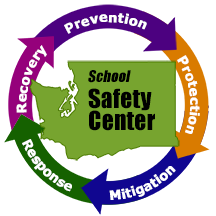 SSAC Definition of School SafetyAs defined by the School Safety Advisory Committee, the term “school safety” refers to and includes the critical and necessary environment in which effective teaching and learning can take place. School safety supports student learning by creating and promoting a physically, emotionally, socially, and academically secure climate for students, staff, and visitors.  A focus on school safety helps create a learning environment which has a positive impact on behavior, attendance/drop-out rates, and ultimately, academic achievement.  It involves planning for the prevention, and mitigation of, protection from, response to, and recovery from the variety natural, physical, social, biological, and technological threats to the school and the entire school community.ZOOM Access:Join from PC, Mac, Linux, iOS or Android: Click ZOOM here Or iPhone one-tap:  US: +1-669-900-6833,,484906847#  or +1-646-558-8656,  ID# 484 906 847 # Or Telephone: Dial(for higher quality, dial a number based on your current location): US: +1 669 900 6833  or +1 646 558 8656Meeting ID: 484 906 847 #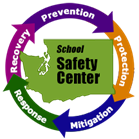 